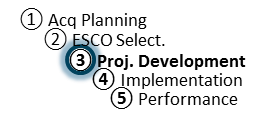 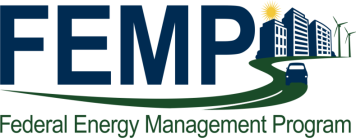 INVESTMENT-GRADE AUDIT:  REVIEW CHECKLISTProject name:                                                							FEMP ID#:                                        	       							Agency:                                               								Project Facilitator:                                               						Date of Review:                                               							OverallIGA content consistent with Agency requirementsAll buildings included in the scope are appropriate given facility master planOverall percentage energy and cost savings are reasonableRebates and incentives were adequately pursued by ESCORisks of emerging/underutilized technologies properly identified and brought to Agency’s attention as necessaryWhere Agency accepting O&M responsibilities, reviewer has assessed the likelihood of problems and their potential impacts, and has brought these to the Agency’s attentionRisk, Responsibility, and Performance Matrix consistent with Agency expectationsM&V strategies and costs provide good balance between cost and Agency riskReviewer has assessed the overall reliance on Option A methods to ensure appropriate, given risks.Reviewer has examined percentage of project savings from electricity, gas, other fuels, water, and O&M, to identify where M&V should be focusedReviewer’s written comments provided to Agency, and all comments, analysis, and supporting work archived and recallable upon requestFor each form of energy and water (duplicate for each type of energy):Energy type:                                                						Baseline unit rate adequately documented.If blended rates are used, the methodology for calculating them is valid.Escalation rate adequately documented and consistent with FEMP guidance.For each ECM (duplicate for each ECM):Technical Category:                                              					ECM Name:                                             							FPE notified of need for technology expert review, if necessaryECM suitable for intended purpose and consistent with agency requirementsConstruction cost consistent with similar ECMs in recent projectsProposed construction schedule reasonable and consistent with previous projectsCommissioning plan is adequateMethodology used to calculate baseline energy use adequate and supported by the included measured dataOperating hour and other assumptions are reasonable and well-documentedEnergy savings estimate consistent with similar ECMs in recent projects, and is adequately documentedInteractive effects with other ECMs considered in the calculationsAssessed the need for expert review of building models (DOE-2, EnergyPlus, etc.) and obtained secondary reviews as necessarySimulation models adequately calibratedSampling of equipment to calculate baseline performed correctlyEnergy cost savings calculation consistent with energy savings estimate and baseline energy unit prices.Energy-related O&M cost savings reasonable, well-documented and consistent with FEMP guidance, and supported by customer evaluationAdded O&M costs for additional equipment adequately documented, and included in cash flowFor ECMs with expected useful life less than project term, replacement plan is documentedPost-installation M&V activities appropriate and adequate to determine potential to provide savingsAnnual M&V activities adequate and consistent with current FEMP guidancePlanned measurements during post-acceptance M&V confirm performance as opposed to confirming operationAny sampling performed during M&V is adequate and consistent with FEMP guidelinesWhere M&V method depends on customer-maintained equipment, reviewer comments address the potential risks and/or recommend backup planWhere ECMs or M&V depend on connection to military LAN, reviewer comments address potential risks TO SchedulesTO-1Implementation period savings and payments consistent with Agency expectations and FEMP guidanceEstimated annual cost savings traceable to and consistent with ECM-level calculationsGuaranteed cost savings consistent with estimated annual cost savingsAnnual contractor payments consistent with guaranteed cost savings, and are less than guaranteed savings in each contract yearTO-2Implementation expense of each ECM traceable to pricing calculations in body of IGAM&V expense for each ECM adequately documentedTO-3Implementation price consistent with total on schedule TO-2Performance period service prices adequately documented and consistent with previous projects of this sizeInterest payments for each year consistent with project interest rate and loan balanceLoan balance correct for each yearTO-4Energy baseline and savings for each ECM and each form of energy consistent with calculations provided in the IGAEnergy cost savings for each ECM and each form of energy consistent with energy savings and energy unit costsOther energy-related O&M costs for each ECM consistent with documentation in IGATO-5Cancellation ceiling for each year is consistent with remaining principle per Schedule TO-3 and agreed-upon cancellation penalty ceilingSummary of Key Issues/Findings In addition to formal comments, list main areas of concern identified in review.